Allegato 1 Domanda di partecipazione (enti/associazioni) -   Avviso per la selezione e il reclutamento di tutor per la realizzazione di percorsi di formazione alla transizione digitale del personale scolastico legati all’Avviso prot. n. 84750 - M4C1I2.1-2022-921 (CUP E54D22001530006)Al Dirigente del Liceo Ginnasio Statale Benedetto Cairoli di VigevanoCHIEDEdi partecipare alla selezione per il reclutamento di tutor per le attività di formazione docenti sulle seguenti (selezionare corso/i e grado di scuola per cui si propone il proprio profilo):Ci si impegna a: 1. svolgere fin dall’assegnazione dell’incarico, i compiti e le funzioni previste dall’Avviso di selezione; 2. accettare, senza riserva alcuna, tutte le condizioni previste dall’Avviso di selezione. Allega: 1. copia del CV, datato e firmato in originale, redatto secondo il formato europeo e aggiornato degli esperti cui si intende affidare la formazione; 2. copia del documento di identità e del codice fiscale in corso di validità del rappresentante legale. Si propone la candidatura a svolgere attività come esperto nella/e seguente/i modalità (selezionare una o più delle seguenti) :interventi di tutoraggio onlineinterventi in presenza (in quest’ultimo caso specificare le regioni di interesse): _________________________________________________________________[Compilare le  schede solo per i corsi  per cui si intende proporre la propria candidatura.]Area III. progettazione, organizzazione, gestione didattica e tecnica degli ambienti di apprendimento innovativi e dei relativi strumenti tecnologici, in coerenza con quanto previsto dalla linea di investimento 3.2 “Scuola 4.0” della Missione 4 – Componente 1 del PNRRArea IV. revisione e aggiornamento del curricolo scolastico per le competenze digitaliArea V Metodologie didattiche innovative per l’insegnamento e l’apprendimento Area VI Pensiero computazionale, informatica e robotica nella scuola dell’infanzia e nel primo cicloArea VIII. making, tinkering, realtà virtuale e aumentata, internet delle cose, nella didatticaArea X. tecnologie digitali per l’inclusione (tutto il personale scolastico, anche con percorsi mirati e specifici)Luogo e data   …………………………………………….FIRMA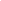 Oggetto:Avviso per la selezione e il reclutamento di tutor e di Associazioni/Enti  per  le attività di tutoring docenti  sulle tematiche legate alla transizione digitale relative all’Avviso prot. n. 84750 - M4C1I2.1-2022-921 (CUP E54D22001530006)Associazione/ EnteSede legalevia/Piazzacodice fiscale /partita IVArecapito telefonico fisso Recapito telefonico cellularee mail TitoloGrado(selezionare uno o più)Corsi(selezionare uno o più)oArea III Progettazione, organizzazione, gestione didattica e tecnica degli ambienti di apprendimento innovativi e dei relativi strumenti tecnologici, in coerenza con quanto previsto dalla linea di investimento 3.2 “Scuola 4.0” della Missione 4 – Componente 1 del PNRRO InfanziaO PrimariaO Secondaria di I gradoO Secondaria di II gradoO Corso IIIa - Progettare aule 4.0strumenti e tecnologie digitali flessibili per approcci didattici differenziatispazi e arredi polifunzionali e modulari per ambienti di apprendimento fluidile infrastrutture a supportoprogettare e gestire un’aula 4.0Area III Progettazione, organizzazione, gestione didattica e tecnica degli ambienti di apprendimento innovativi e dei relativi strumenti tecnologici, in coerenza con quanto previsto dalla linea di investimento 3.2 “Scuola 4.0” della Missione 4 – Componente 1 del PNRRO PrimariaO Secondaria di I gradoO Corso IIIb - Progettare fablab (scuola primaria e secondaria I grado)i fablab: una comunità locale e globalei settori dei fablab: gli arredi e gli strumenti manuali e digitaliprogettare un fablab di istitutovisita virtuale ad alcuni fablab e progetti didattici realizzatiArea III Progettazione, organizzazione, gestione didattica e tecnica degli ambienti di apprendimento innovativi e dei relativi strumenti tecnologici, in coerenza con quanto previsto dalla linea di investimento 3.2 “Scuola 4.0” della Missione 4 – Componente 1 del PNRRO Secondaria di II gradoO Corso IIIC - Progettare Next Generation Labs (scuola secondaria di II grado)riprogettare i lab. per una didattica project based learningtecnologie digitali avanzate: hardware, software e infrastruttureambienti di apprendimento innovativi: esperienze immersive, di realtà aumentata e virtualestrumenti digitali a supporto delle esperienze laboratoriali tradizionalioArea IV Revisione e aggiornamento del curricolo scolastico per le competenze digitaliO InfanziaO PrimariaO Secondaria di I gradoO Secondaria di II gradoO Corso IVa - Sottomoduli che costituiscono la programmazione didattica del corso:digital citizenship e, DIGCOMP 2.2 e DIGCOMPEDUquali competenze digitali per la scuola 4.0?modelli di curricolo digitale a confronto e curricoli digitali europei e extraeuropeiprogettare il curriculum digitale scolastico d’istitutoesempi di personalizzazione del modello DIGCOMP 2.2oArea IV Revisione e aggiornamento del curricolo scolastico per le competenze digitaliO InfanziaO PrimariaO Secondaria di I gradoO Secondaria di II gradoO Corso IVb - Sottomoduli che costituiscono la programmazione didattica del corso:insegnare e valutare le competenze digitalicostruire l’e-portfolio dello studentecompetenze digitali speciali orientate al lavorostrumenti e tecnologie digitali per orientare alle professioni digitalioArea IV Revisione e aggiornamento del curricolo scolastico per le competenze digitaliO InfanziaO PrimariaO Secondaria di I gradoO Secondaria di II gradoO Corso IVcProgettare il curriculum digitale scolastico d’istituto con il modello DIGCOMP 2.2 oArea V Metodologie didattiche innovative per l’insegnamento e l’apprendimento O InfanziaO PrimariaO Secondaria di I gradoO Secondaria di II gradoO Corso Va - Sottomoduli che costituiscono la programmazione didattica del corso:Metodologie innovative: area generale e metodologie trasversaliMetodologie area umanisticaoArea V Metodologie didattiche innovative per l’insegnamento e l’apprendimento O InfanziaO PrimariaO Secondaria di I gradoO Secondaria di II gradoO Corso Vb - Sottomoduli che costituiscono la programmazione didattica del corso:Metodologie innovative: area generale e metodologie trasversaliMetodologie area STEAMoArea VI Pensiero computazionale, informatica e robotica nella scuola dell’infanzia e nel primo cicloO InfanziaO PrimariaO Corso VIacomputer science unplugged digital storytelling per l’infanzia e la scuola primariaprogrammazione di robotoArea VI Pensiero computazionale, informatica e robotica nella scuola dell’infanzia e nel primo cicloO PrimariaO Secondaria di I gradoO Corso VIb il coding come strumento formativostrumenti e metodi per la programmazione visuale (Scratch,...)strumenti e metodi per la programmazione testuale (Librelogo, kTurtle)oArea VI Pensiero computazionale, informatica e robotica nella scuola dell’infanzia e nel primo cicloO InfanziaO PrimariaO Secondaria di I gradoO Corso VIcDigital storytellingtecniche di animazione visualecreazione di animazioni digitali con la tecnica dello stop motionoArea VI Pensiero computazionale, informatica e robotica nella scuola dell’infanzia e nel primo cicloO InfanziaO PrimariaO Secondaria di I gradoO Corso VIdCostruire e realizzare un percorso verticale di approccio al coding nel primo ciclooArea VIII. making, tinkering, realtà virtuale e aumentata, internet delle cose, nella didatticaO Secondaria di I gradoO Secondaria di II gradoO Corso VIIIa - Internet delle cose Arduino: usare e programmare microcontrollori  sensori ed attuatori: come dialogare col mondo fisico Internet delle cose (IOT) come microcontrollori comunicano attraverso internet oArea VIII. making, tinkering, realtà virtuale e aumentata, internet delle cose, nella didatticaO Secondaria di I gradoO Secondaria di II gradoO Corso VIIIb - Realtà virtuale e aumentataImmagini e video 360° per tour virtuali, i Qr code nella didattica Ambienti di VR e RA per la fruizione di contenuti didatticiAmbienti di VR e RA per la creazione di contenuti didatticiProgettazione di attività didattiche in ambienti di AR e VRoArea VIII. making, tinkering, realtà virtuale e aumentata, internet delle cose, nella didatticaO PrimariaO Secondaria di I gradoO Secondaria di II gradoO Corso VIIIc - MAKINGmacchine CNC per la scuola (taglio e incisione laser, stampante 3D, CNC per la meccanica)utilizzo della stampa 3D: progettazione e produzione di oggettioArea VIII. making, tinkering, realtà virtuale e aumentata, internet delle cose, nella didatticaO PrimariaO Secondaria di I gradoO Secondaria di II gradoO Corso VIIId - MAKING e TINKERINGuso delle nuove tecnologie per la grafica: grafica pittorica e vettorialerobot per l’arte e la creativitàesperienze di artigianato digitali: i fablab, il digital wearing (moda e dispositivi digitali indossabili)utilizzo della stampante 3D: progettazione e produzione di oggettioArea X. tecnologie digitali per l’inclusione (tutto il personale scolastico, anche con percorsi mirati e specifici)O InfanziaO PrimariaO Secondaria di I gradoO Secondaria di II gradoO Corso XaProgettazione universale e accessibilitàProgettare ambienti di apprendimento inclusivi, scelta e uso di tecnologie e metodologie didattiche per i bisogni educativi specialiDigitalizzazione, organizzazione e gestione  dei materiali didattici Tecnologie interattive e multimediali per l’inclusioneoArea X. tecnologie digitali per l’inclusione (tutto il personale scolastico, anche con percorsi mirati e specifici)O InfanziaO PrimariaO Secondaria di I gradoO Secondaria di II gradoO Corso XbProgettazione universale e accessibilitàIntegrare le nuove tecnologie alla didattica: il modello SAMRDigitalizzazione, organizzazione e gestione dei materiali didatticiTecnologie interattive e multimediali per l’inclusioneCorsoCorso IIIa - Progettare aule 4.0Nome/i e cognome/i cui si intende affidare il tutoraggio(inserire)Grado (selezionare uno o più) O InfanziaO PrimariaO Secondaria di I gradoO Secondaria di II gradoEsperienze professionali:massimo 60 punti Competenze tecnologiche(Massimo 40 punti)CorsoCorso IIIb - Progettare fablab (scuola primaria e secondaria I grado)Nome/i e cognome/i cui si intende affidare la formazione(inserire)Grado (selezionare uno o più) O PrimariaO Secondaria di I gradoEsperienze professionali:massimo 60 punti Competenze tecnologiche(Massimo 40 punti)CorsoCorso IIIC - Progettare Next Generation Labs (scuola secondaria di II grado)Nome/i e cognome/i cui si intende affidare la formazione(inserire)Grado (selezionare uno o più) 0 Secondaria di II gradoEsperienze professionali:massimo 60 punti Competenze tecnologiche(Massimo 40 punti)CorsoCorso IVa Nome/i e cognome/i cui si intende affidare la formazione(inserire)Grado (selezionare uno o più) O InfanziaO PrimariaO Secondaria di I gradoO Secondaria di II gradoEsperienze professionali:massimo 60 punti Competenze tecnologiche(Massimo 40 punti)CorsoCorso IVb Nome/i e cognome/i cui si intende affidare la formazione(inserire)Grado (selezionare uno o più) O InfanziaO PrimariaO Secondaria di I gradoO Secondaria di II gradoEsperienze professionali:massimo 60 punti Competenze tecnologiche(Massimo 40 punti)CorsoCorso IVc Nome/i e cognome/i cui si intende affidare la formazione(inserire)Grado (selezionare uno o più) O InfanziaO PrimariaO Secondaria di I gradoO Secondaria di II gradoEsperienze professionali:massimo 60 punti Competenze tecnologiche(Massimo 40 punti)CorsoCorso VaNome/i e cognome/i cui si intende affidare la formazione(inserire)Grado (selezionare uno o più) O InfanziaO PrimariaO Secondaria di I gradoO Secondaria di II gradoEsperienze professionali:massimo 60 punti Competenze tecnologiche(Massimo 40 punti)CorsoCorso VbNome/i e cognome/i cui si intende affidare la formazione(inserire)Grado (selezionare uno o più) O InfanziaO PrimariaO Secondaria di I gradoO Secondaria di II gradoEsperienze professionali:massimo 60 punti Competenze tecnologiche(Massimo 40 punti)CorsoCorso VIaNome/i e cognome/i cui si intende affidare la formazione(inserire)Grado (selezionare uno o più) O InfanziaO PrimariaEsperienze professionali:massimo 60 punti Competenze tecnologiche(Massimo 40 punti)CorsoCorso VIbNome/i e cognome/i cui si intende affidare la formazione(inserire)Grado (selezionare uno o più) O PrimariaO Secondaria di I gradoEsperienze professionali:massimo 60 punti Competenze tecnologiche(Massimo 40 punti)CorsoCorso VIcNome/i e cognome/i cui si intende affidare la formazione(inserire)Grado (selezionare uno o più) O InfanziaO PrimariaO Secondaria di I gradoEsperienze professionali:massimo 60 punti Competenze tecnologiche(Massimo 40 punti)CorsoCorso VIdGrado (selezionare uno o più) O InfanziaO PrimariaO Secondaria di I gradoEsperienze professionali:massimo 60 punti Competenze tecnologiche(Massimo 40 punti)CorsoCorso VIIIa - Internet delle coseNome/i e cognome/i cui si intende affidare la formazione(inserire)Grado (selezionare uno o più) O Secondaria di I gradoO Secondaria di II gradoEsperienze professionali:massimo 60 punti Competenze tecnologiche(Massimo 40 punti)CorsoCorso VIIIb - Realtà virtuale e aumentataNome/i e cognome/i cui si intende affidare la formazione(inserire)Grado (selezionare uno o più) O Secondaria di I gradoO Secondaria di II gradoEsperienze professionali:massimo 60 punti Competenze tecnologiche(Massimo 40 punti)CorsoCorso VIIIc - MAKINGNome/i e cognome/i cui si intende affidare la formazione(inserire)Grado (selezionare uno o più) O PrimariaO Secondaria di I gradoO Secondaria di II gradoEsperienze professionali:massimo 60 punti Competenze tecnologiche(Massimo 40 punti)CorsoCorso VIIId - MAKING e TINKERINGNome/i e cognome/i cui si intende affidare la formazione(inserire)Grado (selezionare uno o più) O PrimariaO Secondaria di I gradoO Secondaria di II gradoEsperienze professionali:massimo 60 punti Competenze tecnologiche(Massimo 40 punti)CorsoCorso XaNome/i e cognome/i cui si intende affidare la formazione(inserire)Grado (selezionare uno o più) O InfanziaO PrimariaO Secondaria di I gradoO Secondaria di II gradoEsperienze professionali:massimo 60 punti Competenze tecnologiche(Massimo 40 punti)CorsoCorso XbNome/i e cognome/i cui si intende affidare la formazione(inserire)Grado (selezionare uno o più) O InfanziaO PrimariaO Secondaria di I gradoO Secondaria di II gradoEsperienze professionali:massimo 60 punti Competenze tecnologiche(Massimo 40 punti)